PROTECŢIA NATURII ŞI BIODIVERSITATEAProblematica protecţiei naturii şi a biodiversităţii este una de mare actualitate şi ne influenţează viaţa chiar fără să conştientizăm acest lucru, cu ocazia unor activităţi care la prima vedere sunt considerate fără prea mare însemnătate sau fără impact asupra mediului: turismul, agricultura, creşterea animalelor, producerea energiilor verzi, etc.În contextual actual în care extinderea suprafeţelor ariilor naturale protejate este o necesitate, iar procesul de desemnare a celor de interes comunitar este unul continuu, sunt mari şanse ca activităţile economice şi interesele societăţii umane să interfereze tot mai des cu obiectivele de protecţie stabilite în ariile naturale protejate.Între categoriile de arii naturale protejate există foarte multe asemănări dar şi deosebiri esenţiale, puţin observate de publicul larg, care ori le atribuie un statut de protecţie exagerat de restrictiv ori nu ia în consideraţie necesităţile specifice de protecţie. Ariile naturale protejate asigură necesitatea de conservare a biodiversităţii şi protecţia cadrului natural cu toate bogăţiile peisajelor şi a resurselor naturale, pentru beneficiul generaţiilor prezente şi viitoare. Dacă în ariile naturale protejate de interes naţional, natura se doreşte a fi conservată într-o stare cât mai puţin influenţată de către om, creându-se în cea mai mare parte adevărate sanctuare ale vieţii sălbatice (cu excepţia zonelor de dezvoltare durabilă ale parcurilor naturale şi naţionale), în ariile naturale de interes comunitar (situri Natura 2000) interesele de conservare a biodiversităţii se află în echilibru cu interesele socio-economice şi culturale ale societăţii umane. Cadrul natural este gospodărit în mod durabil, iar resursele naturale asigură necesităţile populaţiilor locale. În ariile naturale protejate de interes naţional majoritatea activităţilor sunt efectuate cu suficiente restricţii (în zonele de protecţie integrală ale parcurilor naţionale şi naturale sau în rezervaţiile naturale) sau sunt strict interzise (în zonele de protecţie strictă sau în rezervaţiile ştiinţifice), pe când în ariile naturale protejate de interes comunitar activităţile tradiţionale precum: turismul, pescuitul, vânătoarea, agricultura ecologică, creşterea animalelor, exploatarea şi prelucrarea lemnului, meşteşugurile, etc. sunt încurajate atât timp cât nu au un impact negativ asupra speciilor şi habitatelor pentru care a fost desemnat situl Natura 2000. Oportunităţile pe care le oferă cadrul natural al siturilor de interes comunitar sunt variate, iar comunităţile locale au început deja să le exploateze. Există posibilitatea de a atrage fonduri europene prin programe operaţionale/ regionale, iar proiectele create în ultimul timp au fost din ce în ce mai competitive, sunt posibilităţi turistice aproape nelimitate pentru iubitorii naturii sălbatice sau pentru amatorii de agroturism, există posibilitatea de a dezvolta plantaţii agricole ecologice cu specii de plante caracteristice zonei, creşterea animalelor şi obţinerea de produse tradiţionale sau chiar bio, producerea de obiecte de artizanat foarte valoroase şi bine apreciate atât în ţară cât şi în străinătate, etc.Pe teritoriul judeţului  sunt prezente două dintre cele cinci regiuni biogeografice ale României: bioregiunea continentală pe cea mai mare parte a suprafeţei şi bioregiunea alpină în partea de vest a judeţului, în zona Subcarpaţilor şi a Carpaţilor Orientali.HABITATE DE INTERES EUROPEAN DIN JUDEŢUL BACĂUÎn cele 11 situri de importanţă comunitară (SCI) suprapuse total sau parţial pe teritoriul judeţului Bacău, fac obiectul protecţiei 4 dintre clasele majore de habitate:Statutul de conservare al habitatelor de interes european prezente la nivelul judeţului Bacău este unul favorabil.TENDINŢE PRIVIND SITUAŢIA SPECIILOR PRIORITARE SPECII DE INTERES EUROPEANÎn Bioregiunea alpină sunt prezente 6 dintre siturile de importanţă comunitară din judeţul Bacău: situl Natura 2000 ROSCI0047 Creasta Nemirei, ROSCI0230 Slănic, ROSCI0318 Măgura Târgu Ocna, ROSCI0327 Nemira-Lapos, Oituz Ojdula şi ROSCI0323 Munţii Ciucului. În Bioregiunea continentală sunt prezente 5 dintre siturile de importanţă comunitară din judeţul Bacău: situl Natura 2000 ROSCI0059 Dealul Perchiu, ROSCI0309 Lacurile din jurul Măscurei, ROSCI0162 Lunca Siretului Inferior, ROSCI0351 Culmea Cucuieţi, ROSCI0434 Siretul Mijlociu.La nivelul judeţului Bacău au fost evaluate 35 de specii de animale şi plante, de interes european, din care 7 specii de mamifere, 4 specii de amfibieni, 1 specie de reptilă, 14 specii de peşti, 4 specii de nevertebrate şi 7 specii de plante, distribuite în cele 2 regiuni biogeografice, după cum urmează:Specii de interes comunitar prezente în ariile naturale protejate din judeţul BacăuDIVERSITATEA SPECIILORÎn cele trei Arii de protecţie specială avifaunistică desemnate la nivelul judeţului  au fost identificate următoarele categorii de specii de păsări: de zone umede, de pădure, din parcuri şi grădini, de pe terenuri agricole.Păsări de interes comunitar prezente în ariile naturale protejate dinjudeţul BacăuAlte date şi informaţii specificeÎn perioada 24.11.2009-23.11.2012 Agenţia pentru Protecţia Mediului Bacău a derulat prin Programul Operaţional Sectorial „Mediu” 2007–2013, proiectul “Plan de Management pentru situl Natura 2000: Lacurile de acumulare Buhuşi-Bacău-Bereşti şi Campanie de Conştientizare a Publicului” CSNR 6876, proiect în cadrul căruia a avut loc inventarierea speciilor de păsări din situl Natura 2000 ”Lacurile de Acumulare Buhuşi – Bacău – Bereşti” – ROSPA0063. Studiul de inventariere s-a realizat pentru toate speciile de păsări din Anexa 1 a Directivei Păsări, precum pentru speciile de păsări de interes naţional care necesită protecţie strictă din anexa 3 şi 4B a O.U.G. nr. 57/2007, prin observaţii realizate pe toate cele cinci lacuri care intră în componenţa sitului: luciul de apă şi zonele limitrofe.În zona celor cinci lacuri de acumulare - Lilieci, Bacău II, Galbeni, Răcăciuni şi Bereşti, au fost identificate în perioada de studiu un număr de 169 specii. Faţă de cele peste 210 specii confirmate de literatura de specialitate, cifra este mult mai mică, deoarece multe dintre speciile de păsări citate în zonă, s-au adăugat listelor faunistice, pe baza a unui număr redus de observaţii, uneori chiar o singură identificare. Din numărul de 22 specii de păsări, specificate în Formularul Standard Natura 2000 al sitului ”Lacurile de Acumulare Buhuşi – Bacău – Bereşti” – ROSPA0063, speciile Sylvia nisoria – silvia porumbacă, Chlidonias hybridus – chirighiţa cu obraz alb, Grus grus - cocorul, Himantopus himantopus – piciorongul, nu au fost observate în perioada studiului. În schimb, au fost observate alte 32 de specii, înscrise în Anexa 3 a Directivei Păsări nr. 2009/147/EC.Speciile sedentare sunt în  număr de 21 si au fost considerate, acelea care cu certitudine nu migrează din zonă. Trebuie remarcat faptul că observarea pe tot parcursul anului a unei specii în zona lacurilor, nu inseamnă că specia ar fi sedentară. Datorită mobilităţii populaţiilor de păsări provocate de succesiunile sezoniere ale condiţiilor de viaţă, constituite cu precădere din surse de hrană şi adăposturi, adesea în aceeaşi zonă pot să treacă specii în pasaj, ca oaspeţi de iarnă sau ca populaţii cuibăritoare în zonă, iar acest fapt nu le conferă statutul de sedentare.Oaspeţii de vară, reprezintă populaţiile de păsări care cuibăresc în întreaga zonă, însumând un număr de 65 de specii. Aceste populaţii vin primăvara pentru cuibărit, părăsind zona odată cu apariţia condiţiilor precare de supravieţuire. Multe dintre acestea ajung în cartiere de iernare, situate în Africa de Sud.Numărul total de specii identificate în zonă drept cuibăritoare - sedentare şi oaspeţi de vară, este de 86, ceea ce înseamnă o diversitate de condiţii privind adăpostul şi hrana destul de importantă.În zona protejată au fost identificate 141 de specii  de pasaj. Oaspeţii de iarnă, sunt în număr de 49 de specii, iar dacă adăugăm la aceştia păsările sedentare, ajungem la cifra de 70 specii în timpul iernii. Problema care se pune în cazul speciilor care efectuează migraţii, este legată foarte mult de condiţiile meteorologice din timpul iernilor. Straturile întinse de zăpadă împiedică accesul la resursele de hrană, care în condiţii normale ar fi găsite pe câmp, iar gerurile puternice care îngheaţă suprafeţe mari ale luciurilor de apă, determină fluctuaţii mari în structura calitativă şi mai ales cantitativă a acestui grup.În perioada august – decembrie 2012 au fost derulate activităţile de inventariere a speciilor de păsări din ROSPA0072 Lunca Siretului Mijlociu, în cadrul proiectului “Plan de management pentru Situl Natura 2000: Lunca Siretului Mijlociu” - COD SMIS-CSNR 36203, derulat de Agenţia pentru Protecţia Mediului Bacău prin Programul Operaţional Sectorial „Mediu” 2007–2013. Pe parcursul derulării acestor activităţi de inventariere au fost identificate 130 de specii de păsări totalizând un număr de 12.353 indivizi observaţi.Dintre cele 26 de specii de păsări incluse în Anexa I a Directivei Păsări, respectiv Anexa 3 a Ordonanţei de Urgenţă a Guvernului nr. 57/2007 cu modificările şi completările ulterioare, menţionate în Formularul standard Natura 2000 al sitului ROSPA0072 Lunca Siretului Mijlociu, au fost identificate în teren în perioada de studiu 13 specii.Cele 13 specii de păsări incluse în Anexa I a Directivei Păsări menţionate în Formularul standard Natura 2000 al sitului ROSPA0072 neobservate în teren reprezintă în principal specii cu efective cuibăritoare, respectiv Botaurus stellaris, Caprimulgus europaeus, Chidonias hybridus, Crex crex, Dendrocopos leucotos, Dendrocopos syriacus, Falco vespertinus, Lulula arborea, Nycticorax nycticorax, şi de iernare, respectiv Gavia arctica, Gavia stellata, Mergus albellus, neobservarea lor datorându-se în principal faptului că perioadele de cuibărire şi iernare au fost acoperite doar parţial de perioada de studiu. Dintre speciile de păsări menţionate cu efective în pasaj, o singură specie nu a fost observată: Platalea leucorodia.Au fost însă identificate în cadrul observaţiilor de teren din perioada august – decembrie 2012 alte 14 specii de păsări incluse în Anexa I a Directivei Păsări nemenţionate în Formularul standard Natura 2000 al sitului.În ceea ce priveşte speciile de păsări cu migraţie regulată nemenţionate în Anexa I a Directivei Păsări incluse în Formularul standard Natura 2000 al sitului ROSPA0072 Lunca Siretului Mijlociu, din cele 20 de specii în teren au fost observate 10 specii, alte 10 specii nefiind regăsite în perioada de studiu. De asemenea au mai fost observate în teren 25 de specii de păsări de interes naţional ce necesită protecţie strictă, incluse în Anexa 4B a OUG 57/2007, nemenţionate în Formularul standard al sitului ROSPA0072 Lunca Siretului Mijlociu.Din totalul speciilor de păsări observate în perioada de studiu, 21% reprezintă specii de păsări incluse în Anexa I a Directivei Păsări, 19% specii de păsări de interes naţional ce necesită protecţie strictă, incluse în Anexa 4B a Ordonanţei de Urgenţă a Guvernului nr. 57/2007 cu modificările şi completările ulterioare, 8% specii de păsări cu migraţie regulată nemenţionate în Anexa I a Directivei Păsări incluse în Formularul standard Natura 2000 al sitului ROSPA0072 Lunca Siretului Mijlociu, iar 52% specii de păsări fără statut de protecţie.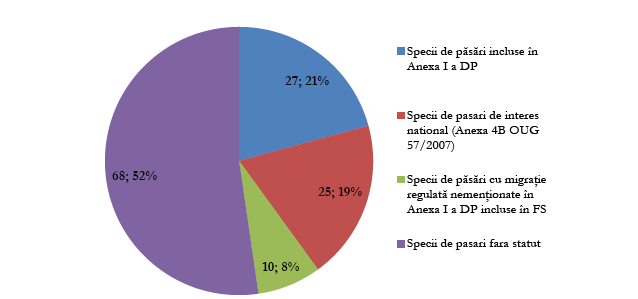 Fig. 1. Ponderea speciilor de păsări observate în teren în funcţie de statutul de protecţieDin totalul speciilor de păsări observate în teren, cea mai mare parte a acestora, respectiv 48 de specii reprezentând 37% din total, sunt specii asociate agrosistemelor. Acestea sunt urmate de specii asociate ecosistemelor forestiere – 45 de specii reprezentând 35% din total, şi abia în ultimul rând de specii limicole -37 de specii reprezentând 28% din total.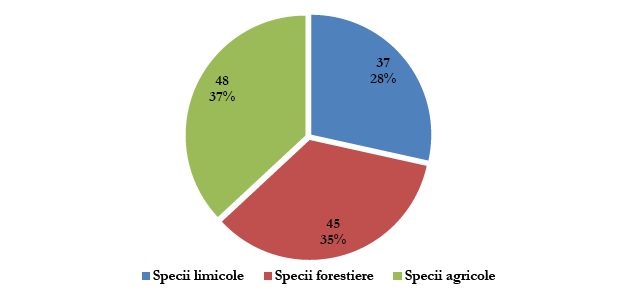 Fig. 2. Distribuţia pe grupe funcţionale a speciilor de păsări observate în perioada de studiu în ROSPA0072Cele mai multe specii de păsări incluse în Anexa I a Directivei Păsări din cele indicate în Formularul standard Natua 2000 al ROSPA0072 sunt cuibăritoare în sit. Acest aspect impune luarea în considerare a unor măsuri de protejare a habitatelor de cuibărire, dar şi de diminuare a factorilor de stres în perioada de cuibărire – generate în principal de activităţile economice. Fig. 3. Perioada de cuibărire şi creştere a puilor pentru speciile de păsări de interes pentru situl Natura 2000 ROSPA0072 Lunca Siretului MijlociuTipurile mai importante de habitate prezente pe teritoriul judeţului sunt: habitate forestiere, agricole, pajişti şi păşuni, habitate acvatice şi de zone umede. Habitatele forestiere la nivelul judeţului ocupă o suprafaţă de 265080 ha din care aproximativ 44% este distribuită în zona de munte, 43% în zona de deal şi 13% la câmpie. Acestea au o deosebită importantă pentru biodiversitate şi reprezintă suportul vital pentru numeroase specii de interes naţional şi comunitar, de asemenea reprezintă importante culuare pentru migraţia speciilor strict protejate de carnivore mari (urs, lup, râs şi pisică sălbatică).Habitatele de zone umede adăpostesc o fauna piscicolă şi de nevertebrate bogată şi reprezintă zone importante pentru cuibăritul, hrănirea şi odihna păsărilor de apă de interes comunitar şi naţional. Zonele care asigură un mozaic de habitate în special combinaţia între habitate de zone umede şi habitate forestiere au o bogăţie impresionantă de specii şi sunt cele care trebuie să beneficieze de măsuri efective de conservare mai ales în perimetrele ariilor naturale protejate.Impactul creşterii sistemului socio-economic se concretizează în simplificarea capitalului natural asociat cu reducerea diversităţii biologice şi cu declinul ponderii resurselor regenerabile produse în sistemele naturale şi seminaturale. Dacă se ţine seama că aceste fenomene de deteriorare a ecosistemelor se produc pe suprafeţe mari, se poate înţelege şi faptul că ele afectează, nu numai echilibrele ecologice locale, ci şi starea ecologică globală a ecosferei, şi implicit calitatea vieţii populaţiilor umane. Turismul necontrolat practicat intens creează impact negativ, prin deteriorarea şi degradarea florei sălbatice, perturbarea speciilor de animale, abandonarea deşeurilor menajere.Clase majore de habitateHabitate reprezentativepajişti şi tufărişuri din zona temperată3220 - Vegetaţie herbacee de pe malurile râurilor montane;3230 - Vegetaţie lemnoasă cu Myricaria germanica de-a lungul râurilor montane; 3240 - Vegetaţie lemnoasă cu Salix elaeagnos de-a lungul râurilor montane;3260 - Cursuri de apă din zona de câmpie până în etajul montan, cu vegetaţie din Ranunculion fluitantis şi Callitricho-Batrachion; 3270 - Râuri cu maluri nămoloase cu vegetaţie din Chenopodion rubri p.p. şi Bidention p.p;4030 - Tufărişuri uscate europene;4060 - Tufărişuri alpine şi boreale;4070* - Tufărişuri cu Pinus mugo şi Rhododendron myrtifolium (Mugo-Rhododendretum hirsuti);40C0* - Tufărişuri de foioase ponto-sarmatice;formaţiuni ierboase naturale şi seminaturale6170 - Pajişti calcifile alpine şi subalpine; 6210* - Pajişti uscate seminaturale şi faciesuri cu tufărişuri pe substrate calcaroase (Festuco Brometalia);6230* - Pajişti montane de Nardus bogate în specii, pe substrate silicioase;62C0* - Stepe ponto-sarmatice;6430 - Comunităţi de lizieră cu ierburi înalte higrofile de la câmpie până în etajele montan şi alpin;6440 - Pajişti aluviale din Cnidion dubii;6510 - Pajişti de altitudine joasă (Alopecurus pratensis, Sanguisorba officinalis); 6520 - Fâneţe montane; mlaştini oligotrofe, turbării şi mlaştini alcaline7140 - Mlaştini turboase de tranziţie şi turbării oscilante (nefixate de substrat);7230 - Mlaştini alcaline;păduri9110 - Păduri de fag de tip Luzulo-Fagetum; 9130 - Păduri de fag de tip Asperulo-Fagetum; 91V0 - Păduri dacice de fag (Symphyto-Fagion)91I0* - Vegetaţie de silvostepă eurosiberiană cu Quercus spp.;91AA - Vegetaţie forestieră ponto-sarmatică cu stejar pufos9170 - Paduri de stejar cu carpen de tip Galio-Carpinetum;91E0* - Păduri aluviale cu Alnus glutinosa şi Fraxinus excelsior (Alno-Padion, Alnion incanae, Salicion albae);91F0 - Păduri ripariene mixte cu Quercus robur, Ulmus laevis, Fraxinus excelsior sau Fraxinus angustifolia, din lungul marilor râuri (Ulmenion minoris);92A0 - Zăvoaie cu Salix alba şi Populus alba9410 - Păduri acidofile de Picea abies din regiunea montana (Vaccinio-Piceetea)91Y0 - Păduri dacice de stejar şi carpenSpeciiBioregiunea alpinaBioregiunea continentalaSpecii de mamifere1352* - Canis lupus (lup);1361 - Lynx lynx (râs); 1354* - Ursus arctos (urs brun)1355 - Lutra lutra (vidră)1303 - Rhinolophus hipposideros (liliacul mic cu potcoavă);1324 - Myotis myotis (liliac comun);1335 - Spermophilus citellus (popândău)1355 - Lutra lutra (vidră)Specii de amfibieni şi reptile2001 - Triturus montandoni (triton carpatic)
1166 - Triturus cristatus (triton cu creastă)
1193 - Bombina variegata (buhai de baltă cu burta galbenă);1188 - Bombina bombina (buhai de baltă cu burta roşie);1166 - Triturus cristatus (triton cu creastă)
1220 - Emys orbicularis (broască ţestoasă de apă);1193 - Bombina variegata (buhai de baltă cu burta galbenă);1188 - Bombina bombina (buhai de baltă cu burta roşie);Specii de peşti1163 - Cottus gobio (zglăvoc);4123 - Eudontomyzon danfordi (cicar)1130 - Aspius aspius (avat);1149 - Cobitis taenia (zvârlugă);1124 - Gobio albipinnatus (porcuşor de şes);2511 - Gobio kessleri (porcuşor de nisip); 1157 - Gymnocephalus schraetzer (răspăr); 1145 - Misgurnus fossilis (ţipar);2522 - Pelecus cultratus (săbiţă);1134 - Rhodeus sericeus amarus (boarţă);1146 - Sabanejewia aurata (dunăriţă);1160 - Zingel streber (fusar);1159 - Zingel zingel (pietrar)1138 - Barbus meridionalis (mreana vânătă sau moioaga)Specii de nevertebrate4054 - Pholidoptera transsylvanica (cosaşul transilvănean)1083 - Lucanus cervus (rădaşcă); 1014 - Vertigo angustior1089 - Morimus funereus (croitorul cenușiu)Specii de plante4070* - Campanula serrata (clopoţel);1902 - Cypripedium calceolus (papucul doamnei);4097 - Iris aphylla ssp. hungarica (iris, stânjenel);4116 - Tozzia carpathica (iarba gâtului)
1758 - Ligularia sibirica (curechi de munte, gălbenele);1477 - Pulsatilla patens (dediţei);4067 - Echium russicum (capul şarpelui);4097 - Iris aphylla ssp. hungarica (iris, stânjenel);4116 - Tozzia carpathica (iarba gâtului)Categorii de specii de păsăriCod Natura 2000/ speciaPăsări de zone umedeA021: Botaurus stellaris- Buhaiul de baltă A196 Chlidonias hybridus- Chirighiţă cu obraz alb A197 Chlidonias niger-chirighiţă neagră A393 Phalacrocorax pygmeus- Cormoran mic A151 Philomachus pugnax- Bătăuşul A034 Platalea leucorodia- lopătar A229 Alcedo atthis- pescăruş albastru A002 Gavia arctica- Cufundac polar A001 Gavia stellata- cufundac mic A068 Mergus albellus- ferestras mic A023 Nycticorax nycticorax- Stârc de noapte A022 Ixobrychus minutus-stârc pitic A038 Cygnus Cygnus-lebădă de iarnă A193 Sterna hirundo-chira de baltă A166 Tringa glareola-fluerar de mlaştină A140 Pluvialis apricaria-ploier auriu A177 Larus minutus-pescăruşul mic A127 Grus grus-cocorul A131 Himantopus himantopus-piciorongul A060 Aythya nyroca-raţă roşieA027 Egretta alba-egretă mareA026 Egretta garzetta-egretă mică A132 Recurvirostra avosetta-ciocîntors A075 Haliaeetus albicilla-codalbulA030 Ciconia nigra- barza neagrăA081 Circus aeruginosus-eretele de stuf A082 Circus cyaneus-eretele vânătPăsări de pădureA239 Dendrocopos leucotos- Ciocănitoare cu spate alb A236 Dryocopus martius- ciocănitoarea neagră A234 Picus canus- ghionoaie surăA321 Ficedula albicollis- Muscar gulerat A320 Ficedula parva- Muscarul mic A246 Lullula arborea- Ciocârlie de pădure A307 Sylvia nisoria-silvia porumbacă A220 Strix uralensis-huhurezul mare A215 Bubo bubo-bufniţă A339 Lanius minor- Sfrâncioc cu frunte neagră A338 Lanius collurio- Sfrânciocul roşiaticA224 Caprimulgus europaeus-Caprimulgul A072 Pernis apivorus- Viesparul A089 Aquila pomarina- acvilă ţipătoare micăA103 Falco peregrinus- Şoimul călător Păsări din parcuri şi grădiniA429 Dendrocopos syriacus- ciocănitoare de grădini A379 Emberiza hortulana- presurăPăsări de pe terenuri agricoleA255 Anthus campestris- Fâsă de câmpA122 Crex crex- cristelul de câmp A031 Ciconia ciconia-barza albăA097 Falco vespertinus- vânturelul de seară 